Concert Request FormName of Group:	     				Date of Concert: 	     	   Concert Time:         Arrival Time:       Contact Name:	     		Phone:      			Address: 	     Email:		     			Web Address:      Rehearsal time requested: Please list requested dates and time frames.  St. George’s will do our best to accommodate these given the Nave’s schedule. First Choice:      Second Choice:      Group/Concert Details: Number in performing group:        	Estimated audience size:       Instrumentation:      Ticket prices:       				Advanced sales:  Concert Title:      Concert description:       St. George’s Instrument Use:A $150 fee applies to the use of each these instruments.  They will be tuned for your concert.  Steinway Grand Piano      			Location:Harpsichord?  				Location: Setup Needs:Space configuration: please mark your proposed set up on the back page.How many music stands?       		How many chairs?      Sound System:             Number of Microphones: St. George’s Sound system is available for public address, with up to three hand held wireless mics.Any other setup needs?      Provided:  Publicity: St. George’s will post your concert on its concert calendar on its music website.All other publicity is the responsibility of the ensemble/organization.Rental fees:  Rental of the Nave for concerts is based on a sliding scale.A $300 refundable damage deposit is required to reserve the space.Please mark your desired set up on this diagram of the Nave, and/or describe below.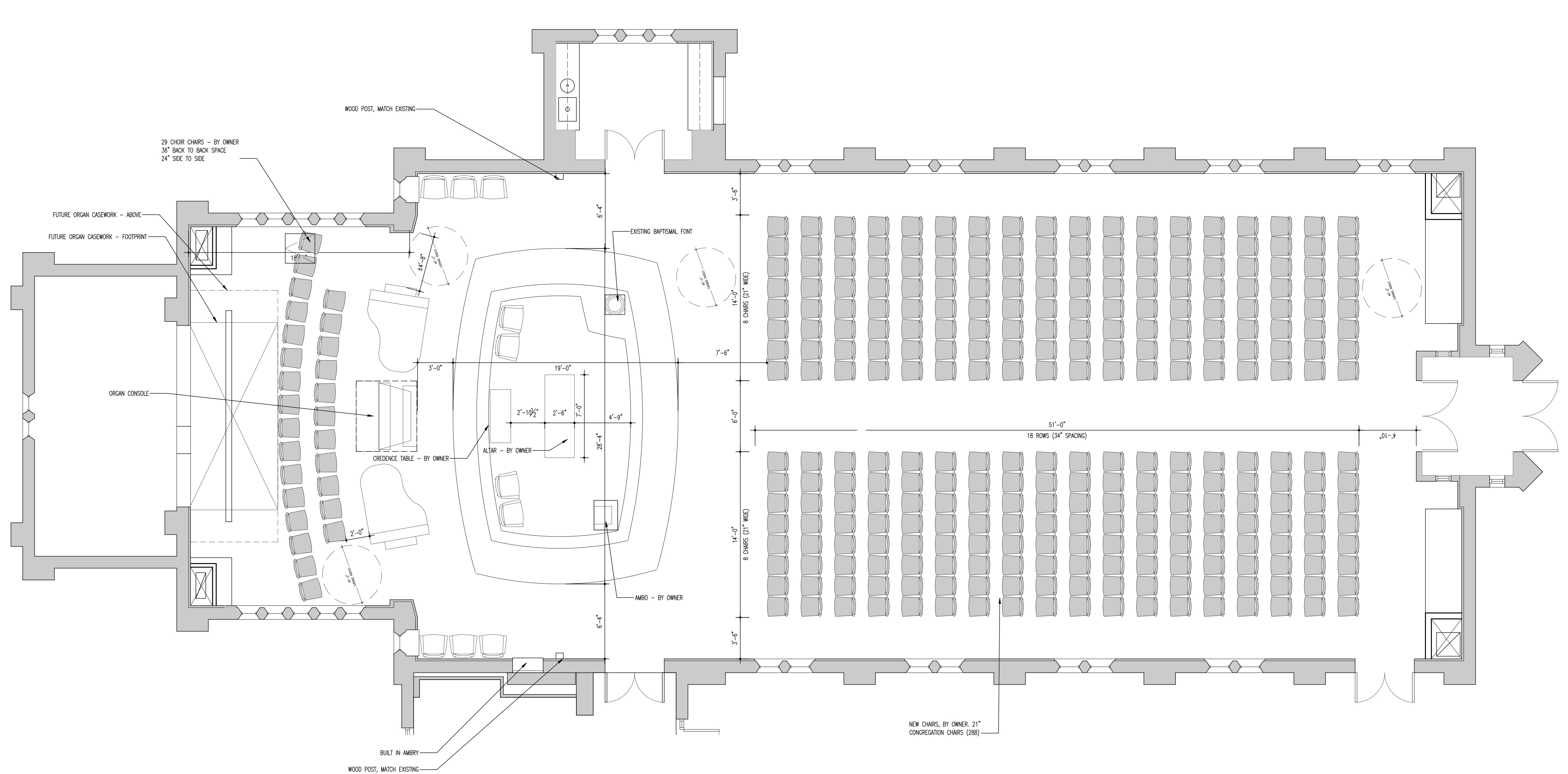 OFFICE USE:Approved:  Rental Fee:					Instrument Fee:	Deposit: Concert Series:  YES   NO			Publicized:  Tuning Scheduled: